Муниципальное дошкольное образовательное учреждениедетский сад комбинированного вида №8город  Ярославль, проезд  Шавырина дом 3БПроект   «Магнит»Тип проекта:  исследовательско -творческийПродолжительность проекта:  среднесрочный  (четыре недели)Предмет познания:  свойства магнитаВозраст:  старший дошкольный возрастПо количеству участников:   групповойАвторы:  воспитатель первой квалификационной категории Афанасьева Ж.Б., воспитатель высшей квалификационной категории Иванова Е.Б., ст. воспитатель высшей квалификационной категории Харитонова Н.Ю. 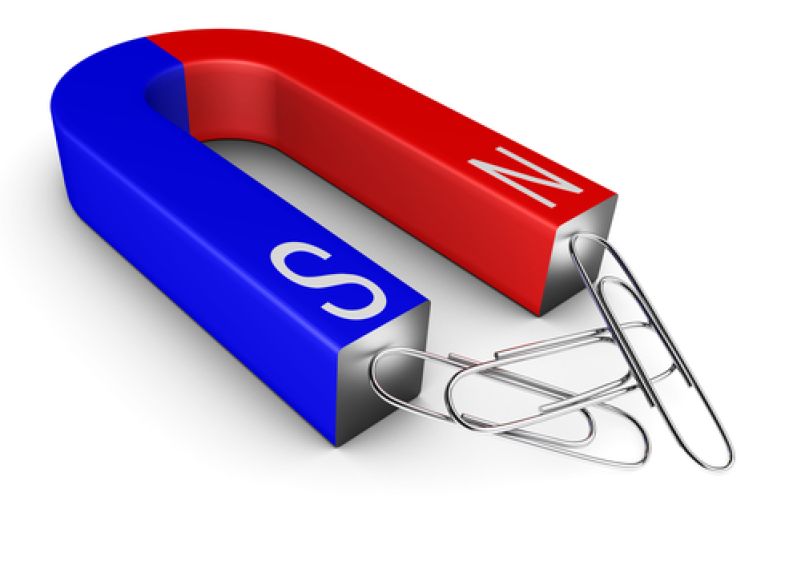                                                                   г. Ярославль  2017г.                                                     Пояснительная запискаАктуальность проекта: исследования, проведённые Н.Н. Поддьяковым, показали, что экспериментирование является ведущим видом деятельности у детей. Лишение возможности экспериментировать негативно сказывается на развитии и саморазвитии детей, на способности обучаться в дальнейшем.Поэтому метод проектов на сегодняшний день актуален и эффективен. Он даёт ребёнку возможность развивать умственные и творческие способности, коммуникативные навыки.Наша задача, задача взрослых, обеспечить условия для удовлетворения детских запросов и инициатив.Цель проекта:  создание условий для самостоятельного изучения окружающего мира детьми старшего возраста. Задачи:1. Образовательные:- Формировать у детей представления о физическом явлении «магнетизм»;- дать представления об основных видах магнитов (постоянные, временные,   электромагниты);- познакомить с историей открытия магнита;- расширять знания детей о свойствах магнита, опытным путём выявить его свойства (притягивать предметы, действие магнита через стекло, картон, воду)- пополнить знания детей об использовании свойств магнита человека;-  учить анализировать, делать обобщения, выводы в процессе экспериментальной деятельности;- активизировать  речь детей.2. Развивающие. - развивать познавательную активность детей в процессе знакомства со свойствами магнита;- содействовать развитию элементарных представлений о физических явлениях в природе;- развивать логическое мышление, внимание, память, способность высказывать свою точку зрения.3. Воспитательные.- воспитывать навыки сотрудничества, трудолюбие, аккуратность, усидчивость;- воспитывать умение соблюдать правила безопасности, доводить дело до конца;- воспитывать культуру речевого общения.Образовательные области Познавательное развитиеСоциально-коммуникативное развитиеХудожественно-эстетическоеФизическое развитиеРечевое развитиеПредполагаемый результат проекта- Сформировать представления детей о свойствах магнита и использование его в жизни человека;- Оформить продукты детской деятельности.Этапы реализации проекта Подготовительный:- сбор информации, материала, пополнение уголка экспериментирования    2.   Организационный:- разработка содержания НОД с детьми, бесед, игр   3.   Формирующий:-  проведение НОД, самостоятельная деятельность детей, просмотр мультфильмов: «Лунтик» (158 серия), «Фиксики» (25 серия), «Смешарики» (31 серия), «Компас и магнит».   4.  Итоговый:- анализ полученных результатов, обобщение опыта.Перспективный план проектной деятельностиИспользуемая литература «Неизведанное рядом. Опыты и эксперименты для дошкольников» Дыбина О.В., Рахманова Н.П., Щетинина В.В.2010г. «Экспериментальная деятельность детей среднего и старшего возраста».   Тугушева Г.П., Чистякова А.Е. 2010г.«Я познаю мир».  Детская энциклопедия: Физика – М., ТКО «АСТ», 1996г.«Удивительная физика», Гулиа Н.В. – М.,ЭНАС, 2010г. Журнал «Пин-код» выпуск №2, 2014г.«Детское экспериментирование». Куликовская И.Э., Совгир Н.Н.«Забавная физика для детей. Простые опыты» - Ф.Рабиза«Школа открытий» - Москва/Оникс 2007г.«100 простых и увлекательных опытов для детей и их родителей»-А.Дмитриев  «Организация опытно-экспериментальной деятельности детей 2-7 лет»  Мартынова Е.А. ,Сучкова И.П. – 2010г.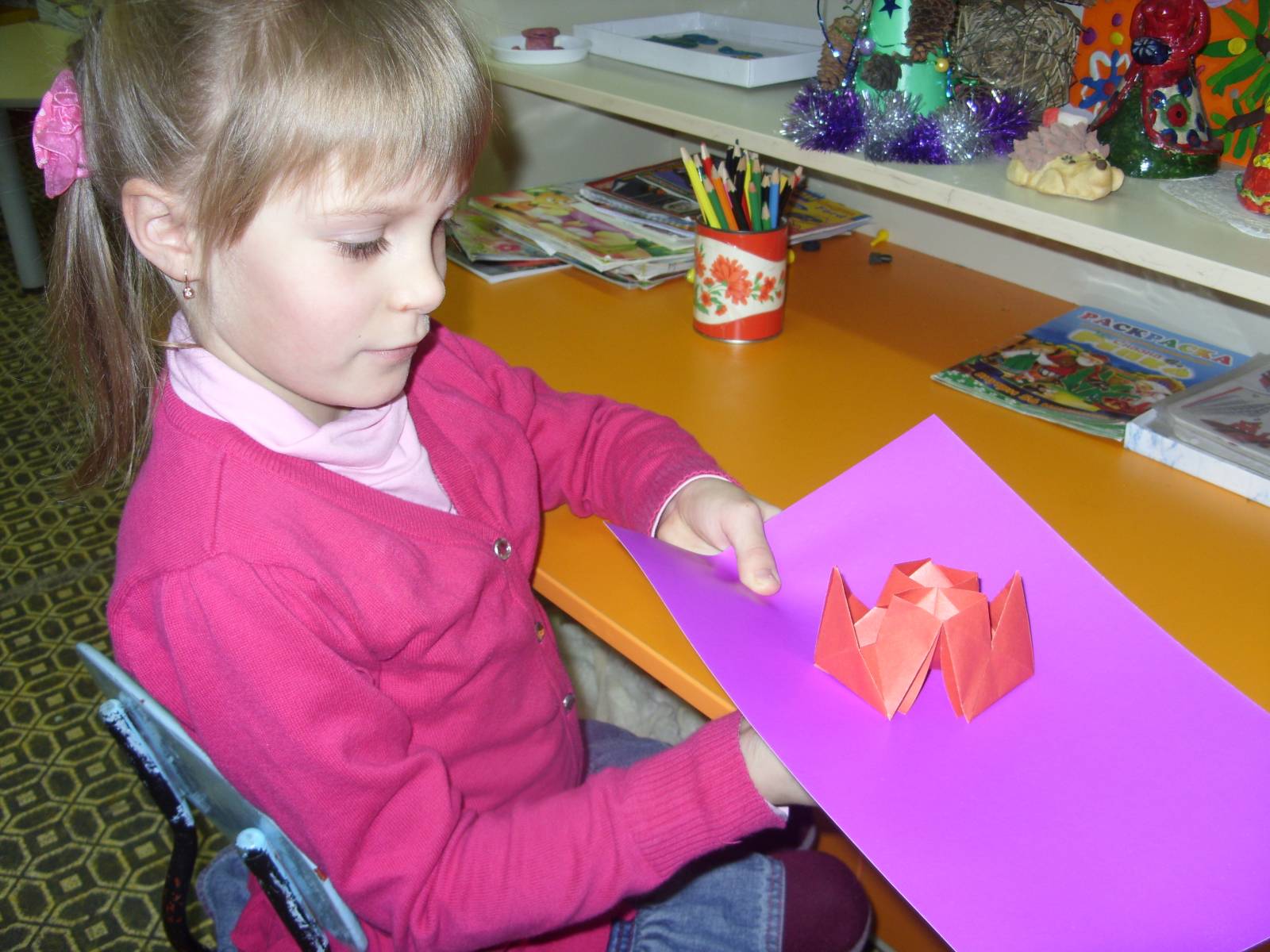 Вид деятельностиИнтеграция образовательныхобластейСовместная  деятельность    детей и взрослыхЗадачи по содержанию мероприятийВзаимодействие с родителямиВзаимодействие с родителями1 неделя1 неделя1 неделя1 неделя1 неделя1 неделяПознавательно- исследоВательская деятельностьРечевое развитие;Познавательное развитиеБеседа с детьми «Почему магнит называют магнитом?»;Экспериментирование«Свойства магнита»:Опыт№1«Магнит притягивает железо»Опыт№2«Полюса магнитов»Опыт№3«Мёртвая зона»Формировать представления детей о свойствах магнита: магниты притягивают железные предметы, они могут притягиваться или отталкиваться в зависимости от полюсов вместе соедениния, у магнитов есть «мёртвая зона» (по середине между полюсами), где сила притяжения не действует.Найти новую информацию о магните: у родителей, родственников, друзей, прочитать энциклопедию, посмотреть ТВ, обратиться к интернет-ресурсам.Найти новую информацию о магните: у родителей, родственников, друзей, прочитать энциклопедию, посмотреть ТВ, обратиться к интернет-ресурсам.Игровая и здоровье сберегающаяФизическое развитие;Социально коммуникативное развитие.Подвижная игра «Притягивает-не притягивает»;Дидактические игры «Магнитная мозаика», «Магнитная азбука»Повышать  эмоциональный тонус  детей, развивать внимание, физические качества, закреплять знания детей об основном свойстве магнита (притягивать железные предметы).Литературно-речеваяРечевое развитиеЧтение художественной литературы:Журналы «Смешарики. Магнетизм», «Фиксики».Расширять представления детей о свойствах магнита, пополнять словарь  детей терминами: «магнетизм», «полюса магнита».Домашнее задание: придумать определение магнита.Домашнее задание: придумать определение магнита.Продуктивная деятельность.Художественно –эстетическое развитие.Художественное конструирование «Коллаж из магнитов»Развивать детское творчество, воображение, умение сотрудничать в коллективной работе.2 неделя2 неделя2 неделя2 неделя2 неделя2 неделяПознавательно- исследовательская деятельность.Речевое развитие;познавательное развитие.Беседа с детьми «Почему люди не падают с Земли»;Экспериментирование «Фокусы с магнитом»:Опыт№1«Магнит и разные материалы»Опыт№2«Сила магнита»Опыт№3«Временный магнит».Познакомить детей с понятием «земное притяжение» (гравитация).Формировать представления детей о свойствах  магнита: показать, что магнитные силы проходят через разные материалы(вода, картон, дерево, песок, стекло), что при помощи постоянного магнита можно сделать временный, что можно измерить силу магнита.Опыт «Проверить свой домашний магнит на силу притяжения»Опыт «Проверить свой домашний магнит на силу притяжения»Игровая и здоровье сберегающаяСоциально коммуникативное;художественно –эстетическое развитие.Дидактическая игра «Волшебный лабиринт»; «Выкладывание из счётных палочек: транспорт».Развивать внимание, логическое мышление, умение ориентироваться на листе бумаги, мелкую моторику руки.Литературно-речеваяРечевое развитиеПросмотр мультфильмов: «Лунтик (158 серия), «Смешарики (31 серия);Константиновский М. «Почему Земля магнит?»Расширять представления детей о свойствах магнита, обсуждение прочитанного, ответы на вопросы по содержанию.Продуктивная деятельность.Художественно –эстетическое развитие;познавательное развитие.Рисование по клеточкам: дорисовать половинки предметов, которые притягиваются магнитом (болт, гайка и др.)Развивать мелкую моторику руки, мышление, внимание; закреплять умение ориентироваться на листе бумаги.                                                                    3 неделя                                                                    3 неделя                                                                    3 неделя                                                                    3 неделя                                                                    3 неделя                                                                    3 неделяПознавательно- исследовательская деятельность.Речевое развитие;познавательное развитие.Беседа с детьми «Магниты-необыкновенная  движущая сила жизни»;Экспериментирование «Компас из намагниченной иглы на воде».Познакомить детей с тем, как человек использует свойства магнита в быту и на призводстве.Выявить действие магнитных сил Земли.Игровая и здоровье сберегающая деятельность.Социально –коммуникативное развитие;физическое развитие.Подвижная игра «Магнитики»;Дидактическая игра «Магнитная регата»;Подвижная игра «Найди клад»Учить детей применять полученные знания о свойствах магнита в подвижных и дидактических играх. Определить уровень развития представлений о свойствах магнита.  Домашнее задание: придумать игру, где используется магнит.Домашнее задание: придумать игру, где используется магнит.Литературно – речеваяРечевое развитиеПросмотр мультфильмов «Компас»,  «Магнит»,«Фиксики (25 серия);Рассматривание иллюстраций в энциклопедии про использование  магнита.Расширять кругозор детей, связную речь, поддерживать интерес  у детей к данной теме через просмотр мультфильмов, рассматривание иллюстраций.  ПродуктивнаяПознавательное развитие;художественно- эстетическое.Презентация «Магниты в быту и на производстве»;Магнитный  театр «Теремок».Развивать художественно-творческие способности детей.Воспитывать положительные эмоции и коммуникативные качества детей в общении со взрослыми и сверстниками.Нарисовать предметы, в которых используются свойства магнита.Нарисовать предметы, в которых используются свойства магнита.4 неделя4 неделя4 неделя4 неделя4 неделя4 неделяПознавательно- исследовательская деятельность.Речевое развитие;Познавательное развитие.Беседа «Магнитное поле»;Эксперимент «Как увидеть магнитное поле».Развлечение в библиотеке «Школа открытий».Формировать представления детей о магнитном поле.Показать, что магнитное поле заставляет располагаться железные частицы вдоль магнитных линий.Формировать представления детей о магнитном поле.Показать, что магнитное поле заставляет располагаться железные частицы вдоль магнитных линий.Домашнее задание: сделать с родителями небольшое сообщение на тему: «Враг магнетизма».Игровая и здоровье сберегающаяСоциально- коммуникативное развитие;физическое развитиеДидактическая игра «Поймай рыбку»;Игра-аттракцион «У кого больше»Развивать внимание, умение пользоваться схемой по изготовлению рыбки.Воспитывать чувство сопереживания и внимания друг к другу.Развивать внимание, умение пользоваться схемой по изготовлению рыбки.Воспитывать чувство сопереживания и внимания друг к другу.Литературно - речеваяРечевое развитиеЧтение глав из книги Ю.Дружкова «Приключение Карандаша и Самоделкина».Сказка «Мечты одного магнита».Обсудить прочитанное, ответить на вопросы по содержанию. Обсудить прочитанное, ответить на вопросы по содержанию. Просмотр мультфильма «Почему магнит не притягивает животных?»МузыкальнаяХудожественно-эстетическое развитие.Прослушивание «Музыки космоса» (звуки Земли, радиосигналы Сатурна, звук солнца, магнитосфера Юпитера).Развивать воображение, умение создавать выразительные образы при слушании «Музыки космоса».Развивать воображение, умение создавать выразительные образы при слушании «Музыки космоса».ПродуктивнаяХудожественно – эстетическое развитие.Коллективная работа по рисованию «Полярное сияние».Рисование по представлению на тему: «Музыка космоса».Развивать художественно-творческие способности детей, умение сотрудничать в коллективной работе.Развивать художественно-творческие способности детей, умение сотрудничать в коллективной работе.